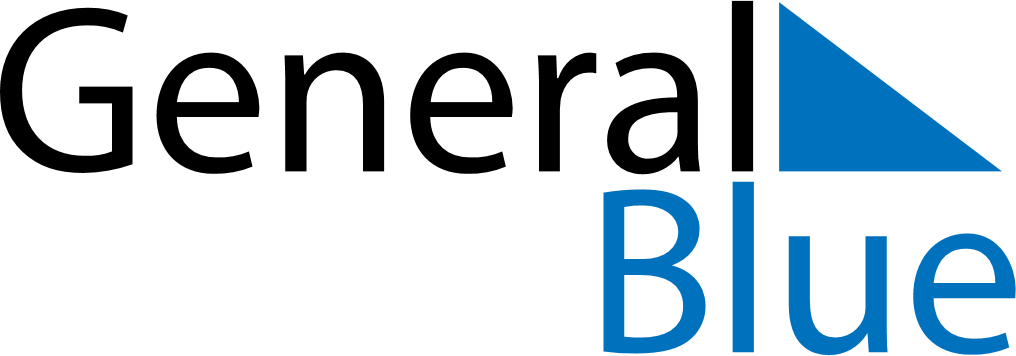 Quarter 2 of 2026 MozambiqueQuarter 2 of 2026 MozambiqueQuarter 2 of 2026 MozambiqueQuarter 2 of 2026 MozambiqueQuarter 2 of 2026 MozambiqueQuarter 2 of 2026 MozambiqueQuarter 2 of 2026 MozambiqueApril 2026April 2026April 2026April 2026April 2026April 2026April 2026April 2026April 2026MONTUETUEWEDTHUFRISATSUN1234567789101112131414151617181920212122232425262728282930May 2026May 2026May 2026May 2026May 2026May 2026May 2026May 2026May 2026MONTUETUEWEDTHUFRISATSUN123455678910111212131415161718191920212223242526262728293031June 2026June 2026June 2026June 2026June 2026June 2026June 2026June 2026June 2026MONTUETUEWEDTHUFRISATSUN12234567899101112131415161617181920212223232425262728293030Apr 7: Women’s DayMay 1: Workers’ DayMay 3: Mother’s DayJun 25: Independence Day